INDICAÇÃO Nº 7823/2017Sugere ao Poder Executivo Municipal e aos órgãos competentes, a manutenção de pintura em lombada na Rua Humberto de Luca defronte ao nº 443, no bairro Jardim das Orquideas.Excelentíssimo Senhor Prefeito Municipal, Nos termos do Art. 108 do Regimento Interno desta Casa de Leis, dirijo-me a Vossa Excelência e aos órgãos competentes, a manutenção de pintura em lombada na Rua Humberto de Luca defronte ao nº 443, no bairro Jardim das Orquideas, em nosso Município.Justificativa:Munícipes procuraram este vereador cobrando por providências em relação há uma lombada que se encontra com a pintura apagada, sendo necessárias providências, pois é uma via onde transitam muitos veículos, onde pode comprometer o bem estar e até mesmo podendo causar acidentes.Plenário “Dr. Tancredo Neves”, em 09 de Outubro de 2.017.FELIPE SANCHES-Vereador -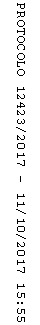 